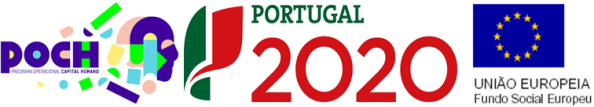 DISCIPLINA DE HISTÓRIA DA CULTURA E DAS ARTES - Ano letivo 2016 / 17- CRITÉRIOS DE AVALIAÇÃO – 11º ANODomíniosInstrumentos de avaliaçãoPesosPesosCOGNITIVO(CONHECIMENTOS E CAPACIDADES)Testes30%70%COGNITIVO(CONHECIMENTOS E CAPACIDADES)Dossiê: conteúdo e organização10%70%COGNITIVO(CONHECIMENTOS E CAPACIDADES)Trabalhos individuais e/ou de grupo20%70%COGNITIVO(CONHECIMENTOS E CAPACIDADES)Grelha de observação10%70%  ParâmetrosCOMPORTAMENTAL (ATITUDES E COMPORTAMENTOS)Autonomia15%30%COMPORTAMENTAL (ATITUDES E COMPORTAMENTOS)Cumprimento de regras(comportamento/assiduidade/pontualidade5%30%COMPORTAMENTAL (ATITUDES E COMPORTAMENTOS)Relacionamento interpessoal         5%30%COMPORTAMENTAL (ATITUDES E COMPORTAMENTOS)Auto e heteroavaliação5%30%